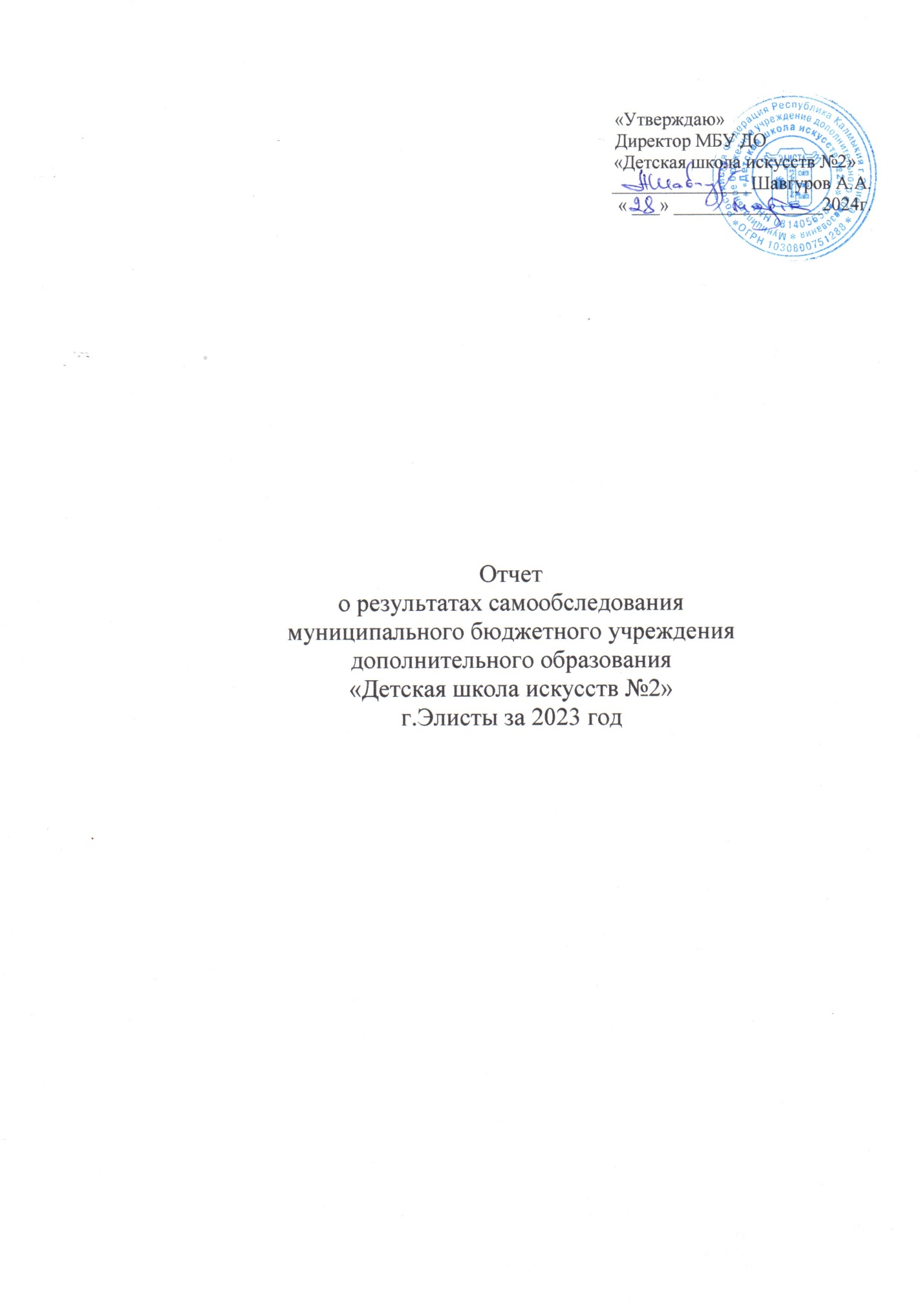 1. Основные сведения об образовательной организации1.1.Информация о МБУ ДО «Детская школа искусств №2»Наименование – МБУ ДО «Детская школа искусств №2»Год основания – 1970годЮридический адрес: 358007, Республика Калмыкия, г. Элиста, 1 микр., дом 13АФактический адрес:358007, Республика Калмыкия, г. Элиста, 1 микр., дом 13АТелефон: 4-36-02 (директор), 4-36-03 (бухгалтерия)E – mail: dsi2-elista@mail.ruСайт:shkolaiskusstv2-rk.ruЛицензия: серия  08Л01 № 0000079Выдана: 24 июля 2015г.Реализуемые образовательные программы:Дополнительные предпрофессиональные общеобразовательные программы:1.Фортепиано (8 лет)2.Струнные инструменты (8 лет)3.Хоровое пение (8 лет)4.Народные инструменты (5 лет, 8 лет)5.Живопись (5 лет)6.Декоративно-прикладное искусство (5лет)Дополнительные общеразвивающие общеобразовательные программы:1.Декоративно-прикладное искусство (4года)2.Хореографическое искусство (4 года и 2 года)3.Театральное искусство(4 года)4.Фольклор (калмыцкий и славянский- 4 года)5.Эстрадный вокал (4 года, 6 лет)6. Фортепиано (5 лет)7. Живопись (4 года)8. Струнные инструменты (5 лет)9. Народные инструменты (3года)Платные образовательные услуги:1.Раннее эстетическое воспитание2.Инструментальное исполнительствоОтчет о результатах самообследования муниципального бюджетного  учреждения дополнительного образования «Детская школа искусств №2» г. Элисты за 2023г.Структура самообследования:Введение. Организационно-правовое обеспечение образовательной деятельности;Историческая справкаСтруктура и система управления;Кадровое обеспечение;Основные направления деятельности;Образовательная деятельность;Методическая деятельность;Конкурсная деятельность; Концертно-просветительская деятельность; Библиотечно-информационное обеспечение; Материально-техническое обеспечение; Работа по связям с общественностью и рекламе; Общие выводы и рекомендации.ВведениеСамообследование муниципального бюджетного учреждения дополнительного образования «Детская школа искусств №2» (далее Учреждение) проводилось в соответствии с Федеральным законом от 29.12.2012г. № 273-ФЗ «Об образовании в Российской Федерации», приказом Министерства просвещения Российской Федерации от 09.11.2018 № 196 «Об утверждении Порядка организации и осуществления образовательной деятельности по дополнительным общеобразовательным  программам». приказом  Министерства образования и науки Российской Федерации №462 «Об утверждении Порядка проведения самообследования образовательной организации»,  приказом  Министерства образования и науки Российской Федерации от 10 декабря 2013 г. № 1324 «Об утверждении показателей деятельности образовательной организации, подлежащей самообследованию».Целью проведения самообследования является анализ деятельности Учреждения и обеспечение доступности и открытости информации о состоянии развития образовательного учреждения.Отчет о самообследовании включает аналитическую часть и результаты анализа показателей деятельности МБУ ДО «ДШИ №2».2. Историческая справкаМуниципальное бюджетное учреждение дополнительного образования «Детская школа искусств №2» была открыта в 1970г. на основании решения Элистинского горисполкома. В первый год было принято всего 16 учеников в классы фортепиано и баяна. Возглавила школу  заслуженный работник культуры Калмыцкой АССР Фаина Михайловна Лунева. Период становления и активного творческого поиска пришелся на 80-е годы, которые связаны в ДМШ № 2 с именем руководителя Жанны Игоревны Симоновой. С 1987 года пост руководителя школы занял заслуженный работник культуры РК  Валерий  Рафаэлович  Арутюнов. Именно в эти годы школа стараниями коллектива и директора получила новое просторное здание. В 1996г. Детская музыкальная школа № 2 вышла за рамки только музыкального обучения и получила статус Детской школы искусств. Так в работе ДШИ №2 нашла воплощение идея комплексного подхода в художественно-эстетическом воспитании подрастающего поколения. Это позволило расширить горизонты, решать новые творческие задачи. С момента открытия школы из ее стен выпущено более 1000 учащихся. Для многих музыка и другие виды искусства стали делом всей жизни.С 2022г. должность директора занимает Народный артист РК, Заслуженный артист РК Шавгуров Арслан Александрович.3.Структура и система управленияУправление осуществляется в соответствии с нормативно - правовыми актами, действующими в РФ, Уставом, Программой развития МБУ ДО «Детская школа искусств №2» на период до 2024 года, Образовательной программой МБУ ДО «Детская школа искусств № 2»Руководство деятельностью Учреждением осуществляет директор, действующий на основе единоначалия.Заместители директора обеспечивают оперативное управление образовательным процессом и хозяйственной деятельностью, реализуют основные управленческие функции: анализ, планирование, организацию контроля, самоконтроля, регулирование деятельности педагогического коллектива и технического персонала школы. Функциональные обязанности и должностные права заместителей директора определены их должностными обязанностями.  Органами самоуправления Учреждением являются Общее собрание трудового коллектива, Совет школы, Педагогический совет, Методический совет, Совет родителей, компетенции которых также определяет Устав Учреждения. В Учреждении функционируют Структурные подразделения (отделения) – это объединения преподавателей по одной образовательной области, которые осуществляют учебно-методическую и культурно-просветительскую деятельность. Заведующий отделением  подчиняется директору Учреждения, заместителю директора по учебно-воспитательной работе. Преподавательский состав формируется в соответствии со штатным расписанием. Учреждение   работает по согласованному и утвержденному плану работы на учебный год.  В Учреждении разработаны внутренние локальные акты:регламентирующие управление образовательным учреждением на принципах единоначалия и самоуправления;регламентирующие основные вопросы организации и осуществления образовательной деятельности;регламентирующие информационное и документальное обеспечение управления образовательным учреждением для выработки единых требований к участникам образовательного процесса в осуществлении диагностики внутришкольного контроля;регламентирующие стабильное функционирование образовательного учреждения по вопросам укрепления материально-технической базы, ведению делопроизводства и документооборота;регламентирующие платные услуги Учреждения на отделении платных дополнительных образовательных услуг.Нормативно-правовые отношения деятельностиМБУ ДО «ДШИ №2»Основным нормативно-правовым документом МБУ ДО «ДШИ №2» является Устав, в соответствии с которым Учреждение осуществляет в порядке, установленном законодательством Российской Федерации образовательную деятельность в области дополнительного образования. Помимо этого, нормативно-правовыми документами  Учреждения также являются: решения Учредителя;решения Педагогического  совета;решения Общего собрания работников Учреждения;приказы директора; внутренние локальные акты; трудовые договоры;договоры о сотрудничестве с другими организациями;должностные инструкции работников Учреждения и др.Важным нормативным документом, устанавливающим гарантию трудовых прав и свобод работников и обучающихся, создание для них благоприятных условий труда являются Правила внутреннего распорядка, соответствующие Трудовому Кодексу РФ и учитывающие специфику функционирования Учреждения.Взаимоотношения между участниками образовательного процесса регламентируются Уставом и договорами с родителями (законными представителями), определяющими уровень получаемого образования, сроки обучения и другие условия.Структура: Руководящие работники  МБУ ДО ДШИ№2в соответствии со штатным расписанием4.Кадровое обеспечение образовательного процессаОбщая численность педагогических работников на момент самообследования составляет 47 работников. Из них:- штатные педагогические работники – 30 человек (63 %);- концертмейстеры –  7 человек (  15%);-педагогические работники, работающие на условиях штатного совместительства– 6 человек (13 %)- внешние совместители – 18 человек (38%)По образованию:Данные о квалификации преподавателей:Многие преподаватели отмечены высокими наградами Российской Федерации и Республики Калмыкия:Заслуженный артист России -1Заслуженный работник культуры РК- 8Заслуженный артист РК – 7Нагрудный знак Министерства культуры Российской Федерации «За достижения в культуре» - 2Народный артист Республики Калмыкия-2Почетный работник общего образования РФ -1 5. Образовательная деятельностьОбразовательная деятельность МБУ ДО «Детская школа искусств №2» регламентируется учебным планом, годовым календарным учебным графиком, расписанием занятий.Основные направления деятельности Детской школы искусств №2: - образовательная деятельность; - методическая деятельность; - культурно-просветительская деятельность.5.1. Педагогические советыПедагогический совет является коллегиальным органом управления школы, где рассматриваются основные вопросы образовательного процесса, учебно-воспитательной работы, где обобщается и анализируется опыт работы педагогического коллектива школы. В этом учебном году проведено 3 плановых педагогических совета по следующей тематике:I.1.Подведение итогов учебной работы за  I полугодие 2022-2023 учебного года              2. Отчет о методической работе школы за I полугодие 2022-2023 учебного года3. Разное: решение проблемных вопросов в деятельности ОУII. 1. 1.Допуск обучающихся выпускных классов к итоговой аттестации 2022-2023 учебного года по Дополнительной предпрофессиональной  программе в области искусств.2. Допуск обучающихся выпускных классов к итоговой аттестации 2022-2023 учебного года по Дополнительной общеразвивающей  программе в области искусств.III.1.Подведение итогов учебной работы за 2023 -2024 учебный год,2. Отчет о методической работе школы за 2023-2024 учебный год3.Проблемы и решения  вопросов  в деятельности ОУ5.2.Контингент учащихся МБУ ДО «Детская школа искусств №2»1.Обучающиеся:а) Движение контингента (в количественном соотношении):б) социальное положение семей учащихся:б) выпускники:Контингент учащихся  на 2023г. по направлениям5.3. Учебно-воспитательная работа и успеваемостьОсновными задачами в учебно-воспитательной работе являются:повышение качества успеваемости;выявление и развитие творческих способностей каждого ребёнка;индивидуальный подход к каждому ребёнку;дальнейшее развитие межпредметных связей;участие в конкурсах различного уровня.Обязательным атрибутом учебной практики являются аттестационные мероприятия во всем разнообразии их форм. Они позволяют объективно оценить успешность образовательного процесса и обеспечить надлежащий контроль его качества. Разнообразие подходов к организации аттестационных мероприятий для учащихся каждой группы трудности не исключает единства принципов в проведении всех видов контрольных проверок:систематичности;учета индивидуальных особенностей;коллегиальности.Основными видами контроля успеваемости являются:текущий контроль успеваемости учащегося;промежуточная аттестация;итоговая аттестация.Каждый из видов контроля имеет свои цели, задачи, формы.Оценка качества характеризует степень обученности ученика, т.е. прочность, глубину, осознанность и системность знаний, умений и навыков, что подтверждается следующими показателями:  План учебной работы на момент самообследования  выполнен на 100%.Сведения о выпускниках, поступивших в учебные заведения культуры и искусства в 2023 году5.5.Платные образовательные услуги.  Раннее эстетическое воспитание:1.Развитие музыкальных способностей2.Изобразительное искусство 3.Ритмика4.Развитие речи5.Английский языкИнструментальное исполнительство:1.СпециальностьМетодическая деятельность и мероприятия по повышению профессионального уровняМетодическая деятельность в ДШИ №2 направлена на улучшение качества преподавания и повышение профессионального мастерства педагогов. В этом учебном году методическая работа в школе проводилась по следующим направлениям:1. Методические беседы, сообщения.2. Проведение открытых уроков, подготовка методических докладов и сообщений.3. Аттестация педагогических работников.4. Оказание помощи педагогам в подготовке сайта.       В течение года было подготовлено 17 методических сообщений и проведено 16 открытых уроков.В течении года на всех отделениях школы проводились методические заседания и открытые уроки по следующим темам:Методические сообщенияОткрытые урокиПлановая целенаправленная работа проводится по обучению на курсах повышения квалификации и получению образования в области преподаваемой дисциплины. Знания, полученные в процессе обучения, успешно применяются в педагогической работе, способствуют внедрению в образовательный процесс новых методик и технологий.Планомерное и систематичное повышение квалификации преподавателями способствует улучшению качества образовательного процесса, активизирует их деятельность в области разработки и совершенствования образовательных программ, помогает в подготовке к профессиональным конкурсам.6.1. Повышение квалификации преподавателей в 2022 годуАттестация кадров носит системный характер. В Школе составлен график прохождения аттестации и осуществляется планомерная работа по его реализации.Аттестацию в этом году успешно прошел 1 преподаватель.Приказом  МОиН РК от 27.09.23 № 1864 Шавгурову А.А.- высшая квалификационная категория по должности «преподаватель», который подтвердил свою действующую категорию.7.Конкурсная деятельность в 2023 годуОдним из главных направлений работы, как преподавателей, так и учреждения в целом, является участие учащихся в конкурсах и фестивалях. В Школе созданы условия, для оптимального развития одаренных детей, а также детей, чья одаренность на настоящий момент может быть еще не проявившейся.Исполнительские конкурсы, фестивали позволяют решить комплекс музыкально-образовательных, художественно-творческих, педагогических и психологических проблем в области художественного воспитания учащихся Школы. Выбор конкурсной программы позволяет раскрыть творческие, художественные, технические возможности конкурсанта, его “плюсы”, которые стоит подчеркнуть и раскрыть. Возможность участия в конкурсах является сильнейшим стимулом для упорной работы как учащихся, так и преподавателей Школы. Организованная конкурсная деятельность стимулирует учащихся продолжать обучение, рождает интерес к публичным выступлениям. Участие в конкурсах ставит перед детьми конкретную цель, близкую их пониманию: померяться силами с другими в соревновательной форме. Победы и участие учащихся в конкурсах и фестивалях являются яркими показателями качества образования.Сведения о результатах участия представлены в таблице 7.1.Таблица 7.1.Республиканский конкурс патриотической песни к 100-летию Союза Советских Социалистических Республик "СССР - великая страна!"Лауреат I степениБакинова Эмилия  преп.Калекина Е.И.Ивенко Тимофей  преп.Калекина Е.И.Всероссийский многожанровый конкурс культуры и искусства"Я Za Победу"Лауреат I степениКвартет преподавателейМоргунова Анна ДмитриевнаАрутюнова Татьяна Валентиновна Ивасенко Наталья ВладимировнаБалтырева Инесса ПетровнаРеспубликанский дистанционный конкурс «Мир фантазий»КРИПКРОЛауреат I степениРябоконева Арина преп.Цеденов Л.А., конц.Сангаджиева А.А.Балуева Джиргала преп.Цеденов Л.А.Сангаев Антон преп.Цеденов Л.А., конц.Сангаджиева А.А.Секеева Цагана преп.Эрдни-Горяева Г.В.Боваев Данзан преп.Эрдни-Горяева Г.В.Лауреат II степениОчирова Эмилия преп.Цеденов Л.А.Авджаева Баина преп.Цеденов Л.А., конц.Сангаджиева А.А.Джембеева Заяна преп.Эрдни-Горяева Г.В.Манджиева Элина преп.Эрдни-Горяева Г.В.Международный многожанровый конкурс "Дебют" 23.01.2023Лауреат I степениЕфремов Андрей  преп.Арутюнова Т.В.Лауреат II степениДорджиева Энкира  преп.Арутюнова Т.В.Международный фестиваль-конкурс "Start talents kids"26.01.23Лауреат I степени Ефремов Андрей преп.Арутюнова Т.В.Многожанровый конкурса «Грани таланта» 02.02.23Лауреат II степени Ефремов Андрей преп.Арутюнова Т.В.Международный конкурс «Мировые таланты»12.02.2023, г.ЭлистаЛауреат I степениДоржинова Аюна преп.Музраева Ц.В.Манджиева Энкира преп.Эрдни-Горяева Г.В.Лауреат II степениОчиров Наран преп.Дохаева Л.Т., конц.Манджеева Э.И.Дорджиева Евгения  преп.Дохаева Л.Т., конц.Манджеева Э.И.Сангаев Антон преп.Цеденов Л.А.,конц.Сангаджиева А.А.Нерюпова Гиляна преп.Абушинова Л.А., конц.Манджеева Э.И.Манджиева Элина  преп.Эрдни-Горяева Г.В.Джамтирова Долгор преп.Эрдни-Горяева Г.В., конц.Кравцова Т.В.Алтынова Баира преп.Эрдни-Горяева Г.В.Авджаева Алтана преп.Эрдни-Горяева Г.В., конц.Кравцова Т.В.Лауреаты III степениУлюмджиев Дайчин преп.Эрдни-Горяева Г.В.Эрдни-Горяев Эрдни преп.Цеденов Л.А.Манджиев Адьян  преп.Цеденов Л.А.Инчаева Айтсана преп.Эрдни-Горяева Г.В., конц.Кравцова Т.В.Убушаев Эрдни преп.Цеденов Л.А., конц.Сангаджиева А.А.Авджаева Баина преп.Цеденов Л.А., конц.Сангаджиева А.А.XII Республиканский фестиваль-конкурс детского народного творчества «Хамдан»15.02.2023г, г.ЭлистаНоминация «Шаваш» 10-13 летЛауреат II степениБарлыков Олег  преп.Надвидова О.О., конц.Манжиева Д.В.Диплом «За высокий уровень художественного исполнения»Горяева Эвелина преп.Надвидова О.О., конц.Манжиева Д.В.Диплом «За яркую звуковую индивидуальность»Балуева Джиргала преп.Басханжиева Г.М.Номинация «Художественное чтение» 10-13 летЛауреат II степениАкшибаева Стефания преп.Арлтанова С.В.Номинация «Художественное чтение» 14-17 летЛауреат I  степениУляева Кира преп.Арлтанова С.В.Диплом «За артистизм»Уляева Кира преп.Арлтанова С.В.Номинация «Изобразительное искусство» 10 -13 летЛауреат III степениВасильева Иляна преп.Манджиева Г.Л.Номинация «Изобразительное искусство» 14 -17 летДиплом «За творческое вдохновение»Бамбышева Байрта преп.Манджиева Г.Л.Номинация «Национальные инструменты народов России» 10-13 летЛауреат I степениДжембеева Заяна преп.Эрдни-Горяева Г.В., конц.Сангаджиева А.А.Диплом «За музыкальность» Рябоконева Арина преп.Цеденов Л.А., конц.Сангаджиева А.А.Диплом «За виртуозное исполнение»Болдырев Айс  Дилопм «За сохрарнение традиций»преп.Цеденов Л.А.Бальзирова Алена   Диплом «За музыкальность» преп.Музраева Ц.В.Республиканский детский хоровой фестиваль-конкурс им.Анатолия ЦебековаЛауреат III степениХор.Смешанный состав преп.Чучаева Л.П., конц.Цебекова Н.А.IV Международный (V Всероссийский) фортепианный конкурс "Royal-2023" 10.02.Лауреат I степениЕфремов Андрей  преп.Арутюнова Т.В.I Всероссийский фестиваль-конкурс детского и юношеского творчества «Про-талантливое будущее», г.Ростов-на Дону, 26.02.Лауреат I степениСавицкая Марина преп.Музраева Ц.В.Колорова Булгун преп.Музраева Ц.В.,Арутюнова Т.В.Болдырев Айс преп.Цеденов Л.А.Тараева Герел преп.Басханжиева Г.М.Халенгинова Улана преп.Эрдни-Горяева Г.В.Очирова Эмилия преп.Басханжиева Г.М.Мельтенова Элина преп.Цеденов Л.А.,конц.Сангаджиева А.А.Доржинова Аюна преп. Музраева Ц.В.
Лауреат II степениНохенова Анастасия преп.Цеденов Л.А.,конц.Сангаджиева А.А.Пяпиева Заяна преп.Эрдни-Горяева Г.В.,конц.Арутюнова Т.В.Найминов Номинхан преп.Эрдни-Горяева Г.В.Гаряева Алтана преп.Басханжиева Г.М.,конц.Сангаджиева А.А.Алашева Виктория преп.Эрдни-Горяева Г.В.,конц.Сангаджиева А.А.Хулхачиева Энкира преп.Музраева Ц.В.Бальзирова Алёна преп.Музраева Ц.В.,конц.Сангаджиева А.А.Секеева Цагана преп.Эрдни-Горяева Г.В.,конц.Сангаджиева А.А.
Лауреат III степениШарапова Дельгира преп.Эрдни-Горяева Г.В.,конц.Арутюнова Т.В.Мельтенова Элина преп.Музраева Ц.В.,конц.Сангаджиева А.А.Савкаева Айлана преп.Эрдни-Горяева Г.В.,конц.Сангаджиева А.А.Межрегиональный конкурс исполнителей народной музыки и песни»Живи, народная душа!», г.АстраханьЛауреат I степениОкунова Анастасия преп.Абушинова Л.А.II Международная олимпиада по сольфеджио «Crescendo»21.02.23Лауреат I степениБасангов Алдар преп.Сангаджиева А.А.Оватаев Аюка преп.Сангаджиева А.А.VI Международная олимпиада по сольфеджио «ДоРеМи»  февральЛауреат II степениКолорова Булгун преп.Сангаджиева А.А.Курмангазиева Алина преп.Анпилова Е.А.Шашлеева Елизавета  преп.Анпилова Е.А.Лауреат III степениСемерня Кира преп.Коляда Е.С.Рябоконева Арина преп.Коляда Е.С.Васильева Виктория преп.Коляда Е.С.Чупова Гиляна преп.Сангаджиева А.А.Дипломант I степениУбушаев Эрдни  преп.Сангаджиева А.А.Республиканский конкурс методических работ преподавателей ДМШ, ДШИ, ДХШ, преподавателей БПОУ РК «Колледж искусств имени П.О.Чонкушова»номинация «Методические разработки»Лауреат II степени Анпилова Елена АлександровнаРеспубликанский конкурс имени первой художницы КалмыкииЕмчегировой П.И.Лауреат I степениБасангова Авяна преп.Монгуш А.В.Участник Истомина Мария преп.Монгуш А.В.Гаряева Сувсана преп.Монгуш А.В.Микуляев Мерген преп.Монгуш А.В.Сангаджиев Мерген преп.Лоджиева А.В.Лиджинова Алтана преп.Лоджиева А.В.Лиджиева Екатерина преп.Лоджиева А.В.Всероссийский многожанровый конкурс культуры и искусства"Я Za Победу"Лауреат I степениСемерня Кира преп.Моргунова А.Д.VIII Всероссийский конкурс «Жемчужина Калмыкии -2023» 9.04Лауреат I степениАкшибаева Стефания  преп.Арлтанова С.В.Мухаринова Светлана  преп.Арлтанова С.В.Лауреат II степениШараева Дельгира  преп.Арлтанова С.В.Специальный диплом « За артистизм» Акшибаева Стефания   преп.Арлтанова С.В.Мухаринова Светлана  преп.Арлтанова С.В.Республиканский конкурс «Молодые дарования Калмыкии -2023» 29.03.Гран-ПриТрио Улюмджиев Д., Боваев М., Кекшенов Д. преп.Эрдни-Горяева Г.В., Цеденов Л.А.Лауреат II степениКвартет Найминов Н., Авджаева А., Алашева В., Савкаева А. преп.Эрдни-Горяева Г.В.Квартет Манджиева Э., Секеева Ц., Алтынова Б, Джембеева З., преп.Эрдни-Горяева Г.В.Трио Бакурова Б., Дорджиева А., Джамтирова Д., преп. Басханжиева Г.М.Ансамбль «Байр» преп.Цеденов Л.А.,Дохаева Л.Т., Музраева Ц.В.Лауреат III степениКвинтет Шарапова Д., Пяпиева З.,Манджиева Э.,Инчаева А., Болдырев А.,преп.Эрдни-Горяева Г.В., Цеденов Л.А.Всероссийский конкурс исполнителей на национальных инструментах народов России, г.АстраханьЛауреат III степениЯвашкаева Виктория  преп.Маргаева Л.М., конц. Манджеева Э.И.I Открытый городской конкурс по специальности «Фортепиано»Гран-ПриЕфремов Андрей преп.Арутюнова Т.В.Лауреат II степениМихайлова Анастасия преп.Ивасенко Н.В.Пугачева Ксения  преп.Ивасенко Н.В.Колкарева Диана  преп.Ивасенко Н.В.Лауреат III степениГаджиева Ева преп.Ивасенко Н.В.Яковлев Иван преп.Моргунова А.ДВасильева Виктория преп.Балтырева И.П.Даваева Айса  преп.Балтырева И.П.Дипломант Семерня Кира преп.Моргунова А.Д.Эрдниева Дельгир  преп.Арутюнова Т.В.Дюдишева Саглара  преп.Балтырева И.П.Лиджикова Анастасия  преп.Балтырева И.П.VII Международный фестиваль-конкурс детского и юношеского творчества «Поколение талантов», г.Волгодонск, 02.04Лауреат I степениАлтынова Баира  преп.Эрдни-Горяева Г.В., конц.Сангаджиева А.А.Бакурова Буйнта  преп.Басханжиева Г.М., конц.Сангаджиева А.А.Балуева Джиргала преп.Басханжиева Г.М.Савицкая Марина преп.Музраева Ц.В.Доржинова Аюна преп.Музраева Ц.В.Очиров Наран преп.Дохаева Л.Т., конц.Манджеева Э.И.Боваев Данзан преп.Эрендженова И.НСангаджиева Айлана преп.Музраева Ц.В., конц.Манджеева Э.И.Рябоконева Арина преп.Цеденов Л.А., конц.Сангаджиева А.А.Лауреат II степениХаленгинова Улана преп.Эрдни-Горяева Г.В.Даваева Деляш преп.Эрдни-Горяева Г.В.,конц.Сангаджиева А.А.Алашева Виктория преп. Эрдни-Горяева Г.В.,конц.Сангаджиева А.А.Кекшенов Даниил преп.Цеденов Л.А.Сарваева Даяна преп.Басханжиева Г.М.Убушаев Эрдни преп.Цеденов Л.А., конц.Сангаджиева А.А.Гаряева Алтана преп.Басханжиева Г.М., конц.Сангаджиева А.А.Нерюпова Гиляна преп.Абушинова Л.А.,конц.Манджеева Э.И.Лауреат III степениДорджиева Евгения преп.Дохаева Л.Т.Эрдни-Горяев Эрдни преп.Цеденов Л.А.Республиканский конкурс преподавателей ДМШ, ДШИ Республики КалмыкияЛауреат I степениБасханжиева Гиляна Мергеновна конц.Манджеева Э.И.X Международный конкурс-фестиваль «Сотворчество»,г.Волгоград, 09.04.23Лауреат I степениАкшибаева Стефания преп.Арлтанова С.В.Герусов Савелий преп.Арлтанова С.В.I Международная олимпиада по теории музыки среди обучающихся ДШИ, ДМШЛауреат II степениЧупова Алтана преп.Сангаджиева А.АМеждународный конкурс фортепианного искусства «Art royal»Лауреат III степениЕфремов Андрей преп.Арутюнова Т.В.Международный конкурс «Народный артист»Лауреат I степениЕфремов Андрей преп.Арутюнова Т.В.II Республиканский вокально-инструментальный конкурс «Хаврин дун»,21.04.23 г.ЭлистаЛауреат I степениРябоконева Арина преп.Цеденов Л.А., конц.Сангаджиева А.А.Лауреат II степениБолдырев Айс преп.Цеденов Л.А.Лауреат III степениБалуева Джиргала преп.Басханжиева Г.М.ДипломантБоваев Мигмир преп.Басханжиева Г.М., конц.Сангаджиева А.А.УчастникиДоржинова Аюна преп.Музраева Ц.В.Хулхачиева Энкира преп.Музраева Ц.В.Очирова Эмилия преп.Басханжиева Г.М.Тараева Герел преп.Басханжиева Г.М.Гаряева Алтана преп.Басханжиева ГМ.II Международный профессиональный конкурс педагогического мастерства «Хрустальная Ника» 24.04.Номинация «Молодой специалист -2023»Лауреат I степениБасханжиева Гиляна МергеновнаII Международный конкурс-чемпионат многожанрового искусства «Время творить», г.Москва 29.04ХореографияНоминация «Народный танец»Лауреат I степениТанец «Мингн байр» анс-ль «Тенгрин би»  , рук-ль Бакиева Д.Н.Танец «Шарка-Барка»» анс-ль «Тенгрин би»  , рук-ль Бакиева Д.Н.Номинация «Народный стилизованный танец»Танец «Северный» анс-ль «Тенгрин би»  , рук-ль Бакиева Д.Н.Танец «Хальмг ця» анс-ль «Тенгрин би»  , рук-ль Бакиева Д.Н.Танец «Лотосы» анс-ль «Тенгрин би»  , рук-ль Бакиева Д.Н.Лауреат II степеин«Танец с платками» анс-ль «Тенгрин би» , рук-ль Бакиева Д.Н.Эстрадный вокалЛауреат I степениИвенко Тимофей преп.Калекина Е.И.Куракина Алина преп.Калекина Е.И.Дуэт «Лидер» преп.Калекина Е.И.Лауреат II степениБакинова Эмилия преп.Калекина Е.И.Бадмаева Элина преп.Калекина Е.И.Абушинова Ангелина преп.Калекина Е.И. Цеденова Ксения преп.Калекина Е.И.Анс. «Акварель» преп.Калекина Е.И.Лауреат III степениДеляева Ангира преп.Калекина Е.И.XIX Международный конкурс-фестиваль детского и юношеского творчества «Балтийский бриз», г.Калиниград 30.04	Лауреат I степениБалуева Джиргала преп.Басханжиева Г.М., конц.Манджеева Э.И.Гаряева Алтана преп.Басханжиева Г.М.Доржинова Аюна преп.Музраева Ц.В.Очирова Эмилия .Басханжиева Г.М., конц.Манджеева Э.И.Хулхачиева Энкира преп.Музраева Ц.В., конц.Манджеева Э.И.Лауреат II степениАлашева Виктория преп.Эрдни-Горяева Г.В., конц.Манджеева Э.И.Найминов Номинхан преп.Эрдни-Горяева Г.В.Всероссийский детско-юношеский конкурс исполнителей на музыкальных инструментах «Юные дарования», г.КамышинЛауреат I степени Окунова Анастасия преп.Абушинова Л.А., конц.Манджеева Э.И.XV Международный конкурс « Пою мое Отечество», г.Волгодонск, 21 маяЭстрадный вокалЛауреат II степениДорджиева Энкира преп.Воронцова Н.А.Рябоконева Валерия преп.Воронцова Н.А.Лауреат III степнениЯковлева Арина преп.Воронцова Н.А.  Дипломант I степениЛиджиева Амуланга  преп.Воронцова Н.А.Дипломант II степениЛяриева Рада  преп.Воронцова Н.А.Хореография Лауреат I степениТанец «Байрин би» рук-ль Бакиева Д.Н.Танец «Лотосы» анс-ль «Тенгрин би»  , рук-ль Бакиева Д.НТанец «Чичрдк», рук-ль Бакиева Д.Н.Лауреат II степениТанец «Хальмг ця» анс-ль «Тенгрин би»  , рук-ль Бакиева Д.Н.Танец «Северный» анс-ль «Тенгрин би»  , рук-ль Бакиева Д.Н.Танец «Мингн байр» анс-ль «Тенгрин би»  , рук-ль Бакиева Д.Н.Республиканский конкурс «Весеннее вдохновение», КРИПКРОЛауреат I степениРябоконева Валерия преп.Воронцова Н.А.XVII Всероссийский конкурс исполнительских искусств «Арт экспресс»Лауреат III степениЕфремов Андрей  преп.Арутюнова Т.В.Международная олимпиада по предмету «Сольфеджио» «ИнтеллектУМ»Лауреат I степениМорозова Анастасия  преп.Коляда Е.С.Лауреат II степениМихайлова Анастасия преп.Коляда Е.С.Хаваев Тимур преп.Коляда Е.С.Международный конкурс искусств «Вдохновение музыкой»Лауреат II степениСемерня Кира преп.Моргунова А.Д.III Международный онлайн-конкурс «Мухыка моего народа как национальное достояние», г.Москва,июнь.Лауреат I степениБальзирова Алёна преп.Музраева Ц.В.Джембеева Заяна преп.Эрдни-Горяева Г.В., конц.Сангаджиева А.А.Манджиева Элина преп.Эрдни-Горяева Г.В., конц.Сангаджиева А.А.Рябоконева Арина преп.Цеденов Л.А., конц.Сангаджиева А.А.Лауреат IIНайминов Номинхан преп.Эрдни-Горяева Г.В.Лауреат III степениАлтынова Баира преп.Эрдни-Горяева Г.В.Балуева Джиргала преп.Басханжиева Г.М.Доржинова Аюна преп.Музраева Ц.В.Кекшенов Даниил преп.Цеденов Л.А.Колорова Булгун преп.Музраева Ц.В., конц.Манджеева Э.И.Манджиев Адьян преп.Цеденов Л.А.Манджиева Энкира преп.Эрдни-Горяева Г.В.Очирова Эмилия преп.Басханжиева Г.М.Секеева Цагана преп.Эрдни-Горяева Г.В.Тараева Герел преп.Басханжиева Г.М., конц.Сангаджиева А.А.Боваев Мигмир преп.Басханжиева Г.М., клнц.Сангаджиева А.А.Манджиева Даяна преп.Музраева Ц.В.Сангаджиева Айлана преп.Музраева Ц.В., конц.Манджеева Э.И.Мельтенова Элина преп.Цеденов Л.А., конц.Сангаджиева А.А.Дипломант Алашева Виктория преп.Эрдни-Горяева Г.В., конц.Сангаджиева А.А.Бакурова Буйнта преп.Басханжиева Г.М., конц.Сангаджиева А.А.Дорджиева Алина преп.Басханжиева Г.М.Инчаева Айтсана преп.Эрдни-Горяева Г.В.Савицкая Марина преп.Музраева Ц.В.Савкаева Айлана преп.Эрдни-Горяева Г.В.Халенгинова Улана преп.Эрдни-Горяева Г.В., конц.Сангаджиева А,АХулхачиева Энкира преп.Музраева Ц.В.Шарапова Дельгира преп.Эрдни-Горяева Г.В., конц.Сангаджиева А.А.Сарваева Даяна преп.Басханжиева Г.М.Улюмджиев Дайчин преп.Эрдни-Горяева Г.В., конц.Сангаджиева А.А.Басангов Алдар преп.Музраева Ц.В., конц.Манджеева Э.И.Бурулов Давид преп.Музраева Ц.В., Манджеева Э.И.Авджаева Баина преп.Цеденов Л.А. конц.Сангаджиева А.А.Сангаев Антон преп.Цеденов Л.А., конц.Сангаджиева А.А.Гаряева Алтана преп.Басханжиева Г.М.,конц.Сангаджиева А.А.XIX Всероссийский конкурс для детей и молодежи «На взлёте»Лауреат I степениОчирова Эмилия преп.Басханжиева Г.М.Гаряева Алтана, преп.Басханжиева Г.М.Балуева Джиргала, преп.Басханжиева Г.М.Лауреат II степениБоваев Мигмир, преп.Басханжиева Г.М.Бакурова Буйнта, преп.Басханжиева Г.М.Сарваева Даяна, преп.Басханжиева Г.М.Тараева Герел, преп.Басханжиева Г.М.Лауреат III степениДорджиева Алина, преп.Басханжиева Г.М.Всероссийская выставка-конкурс «Образ молодых наставников в произведениях молодых художников», г.Москва август 2023             Дипломант Гаряева Сувсана преп.Монгуш А.В.Международный конкурс детского и юношеского творчества«КТК-талантливым детям  2022», 19 октябряНоминация «Вокал»Лауреат II степениДорджиева Энкира преп.Воронцова Н.А.Ивенко Тимофей преп.Калекина Е.И.Дуэт «Лидер» преп.Калекина Е.И.Бакинова Эмилия  преп.Калекина Е.И.Лауреат III степениКуракина Алина преп.Калекина Е.И.Дипломант I степениЯковлева Арина преп.Воронцова Н.А.Рябоконева Арина преп.Воронцова Н.А.Цеденова Ксения преп.Калекина Е.И.Бабаев Самир преп.Калекина Е.И.Бадмаева Элина  преп.Калекина Е.И.Абушинова Ангелина преп.Калекина Е.И.Дипломант II степениМанжикова Дарина преп.Калекина Е.И.Номинация «Инструментальное исполнительство. Народные инструменты»Гран-ПриДжембеева Заяна преп.Эрдни-Горяева Г.В.Лауреат II степениБасангов Алдар  преп.Музраева Ц.В., конц.Манджеева Э.И.Манджиева Даяна преп.Музраева Ц.В., конц.Манджеева Э.И.Алиева Милана преп.Эрендженова И.Н., конц.Сангаджиева А.А.Бакурова Буйнта преп.Басханжиева Г.М., конц.Сангаджиева А.А.Балуева Джиргала преп.Басханжиева Г.М., конц.Манджеева Э.И.Алашева Виктория преп.Эрдни-Горяева Г.В., конц.Манджеева Э.И.Доржинова Аюна преп.Музраева Ц.В., конц.Манджеева Э.И.Лауреат III степениСангаджиева Айланапреп.Музраева Ц.В.Боваев Мигмир преп.Басханжиева Г.М.Бурулов Давид преп.Музраева Ц.В., конц.Манджеева Э.И.Хулхачиева Энкира преп.Музраева , конц.Манджеева Э.И.Боваев Данзан преп.Эрендженова И.Н.Халенгинова Улана преп.Эрдни-Горяева Г.В.Савицкая Марина преп.Музраева Ц.В., конц.Манджеева Э.И.Найминов Номинхан преп.Эрдни-Горяева Г.В.Бальзирова Алёна преп.Музраева Ц.В., конц.Манджеева Э.И.Рябоконева Арина преп.Цеденов Л.А.,конц.Сангаджиева А.А.Кекшенов Даниил преп.Цеденов Л.А.Дипломант I степениМанджиева Энкира преп.Эрдни-Горяева Г.В.Манджиева Элина преп.Эрдни-Горяева Г.В., конц.Сангаджиева А.А.Алтынова Баира преп.Эрдни-Горяева Г.В.Улюмджиев Дайчин преп.Эрдни-Горяева Г.В.Савкаева Айлана преп.Эрдни-Горяева Г.В., конц.Сангаджиева А.А.Болдырев Айс преп.Цеденов Л.А.Пашкаева Аделина преп.Эрендженова И.Н., Сангаджиева А.А.Мушанов Степан преп.Эрендженова И.Н., Сангаджиева А.А.Колорова Булгун преп.Музраева Ц.В.Тараева Герел преп.Басханжиева Г.М., конц.Сангаджиева А.А.Гаряева Алтана преп.Басханжиева Г.М., конц.Сангаджиева А.А.Очирова Эмилия преп.Басханжиева Г.М.Дорджиева Алина преп.Басханжиева Г.М.Сарваева Даяна преп.Басханжиева Г.М.Явашкаева Виктория преп.Маргаева Л.М., конц.Манджеева Э.И.Дипломант II степениШарапова Дельгира преп.Эрдни-Горяева Г.В., конц.Сангаджиева А.А.Номинация «Инструментальное исполнительство. Гитара»Лауреат II степениМанджиева Мария преп.Маргаева Л.М.Павлюк Илья преп.Маргаева Л.М.Лауреат III степениВеткалова Виктория преп.Маргаева Л.М.Дуэт Андреева Амуланга, Буваев Даниил преп.Маргаева.Л.М.Номинация «Инструментальное исполнительство. Фортепиано»Лауреат II степениЕфремов Андрей преп.Арутюнова Т.В.Семерня Кира преп.Моргунова А.Д,Дипломант I степениЯковлев Иван преп.Моргунова А.Д.Дорджиева Энкира Моргунова А.Д.Дипломант II степениДорджиева Алтана преп.Арутюнова Т.В.Всероссийский конкурс-фестиваль «Искусство длиною в жизнь…»имени заслуженного работника культуры РФ Ю.С.Левченко30 сентября 2023, г.ГеоргиевскГран-При Болдырев Айс преп.Цеденов Л.А.Мельтенова Элина преп.Цеденов Л.А., конц.Сангаджиева А.А.Лауреат I степениАлашева Виктория преп.Эрдни-Горяева Г.В.,конц.Сангаджиева А.А.Алтынова Баира .Эрдни-Горяева Г.В.,конц.Сангаджиева А.А.Бальзирова Алёна преп.Музраева Ц.В.Гаряева Алтана преп.Басханжиева Г.М.Джембеева Заяна преп.Эрдни-Горяева Г.В.,конц.Сангаджиева А.А.Доржинова Аюна преп.Музраева Ц.В.Мельтенова Элина преп.Музраева Ц.В.Мушанов Степан преп.Эрендженова И.Н., конц.Сангаджиева А.А.Рябоконева Арина преп.Цеденов Л.А., конц.Сангаджиева А.А.Лауреат II степениАвджаева Алтана преп. Эрдни-Горяева Г.В.Авджаева Баина преп.Цеденов Л.А., конц.Сангаджиева А.А.Найминов Номинхан преп.Эрдни-Горяева Г.В.,конц.Сангаджиева А.А.Савкаева Айлана преп.Эрдни-Горяева Г.В.Тараева Герел преп.Басханжиева Г.М.Хулхачиева Энкира преп.Музраева Ц.В.Международный фестиваль-конкурс сценического искусства «Золотой феникс -2023», г.Волгоград 15.10.2023	Гран-ПриМанджиева Даяна преп.Музраева Ц.В.Лауреат I степени Алиева Милана преп.Эрендженова И.Н., конц. Бадмхалгаева Т.В.Боваев Мигмир преп.Басханжиева Г.М.Бурулов Давид преп.Музраева Ц.В., конц.Бадмхалгаева Т.В.Улюмджиев Джиргал преп.Абушинова Л.А., конц.Бадмхалгаева Т.В.Лауреат II степениБасангов Алдар преп.Музраева Ц.В.,конц. Бадмхалгаева Т.В.Манджиев Адьян преп.Цеденов Л.А.Мектяев Санан преп.Эрдни-Горяева Г.В.Убушаев Эрдни преп.Цеденов Л.А., конц. Бадмхалгаева Т.В.Эрдни-Горяев Эрдни преп.Цеденов Л.А.Лауреат III степениСавицкая Кристина преп.Музраева Ц.В.Улюмджиев Дайчин преп.Эрдни-Горяева Г.В., конц. Бадмхалгаева Т.В.Дипломант I степениПугаев Дольган преп.Цеденов Л.АГородской творческий конкурс для особенных детей «Салют талантов»,посвященный празднованию Дня народного единства, 1 ноябряНоминация «Музыка детских сердец»Лауреат II степениАбушаев Дантес преп.Шавгуров А.А.Лауреат III степениДоржинова Аюна преп.Музраева Ц.В.Номинация «Чудо своими руками»Сертификат «За активное участие»Цомбуева Альмина преп.Монгуш А.В.V Открытый Всероссийский фестиваль-конкурс дарований и талантов «Величие России», г.Казань, 2 ноябряЛауреат I степени.Ансамбль «Тенгрин би» танец «Шарка-Барка» преп.Бакиева Д.Н.Ансамбль «Тенгрин би» танец «Лотосы» преп.Бакиева Д.Н. Ансамбль «Тенгрин би» танец «Северный» преп.Бакиева Д.Н.Ансамбль «Тенгрин би» танец «Павлины» преп.Бакиева Д.Н.Ансамбль «Тенгрин би» танец «Чичрдк» преп.Бакиева Д.Н.Лиджиева Гиляна «Танец с шапочкой»  преп.Бакиева Д.Н.IX Республиканский конкурс вокального искусства «Голос Калмыкии-2023»г.Элиста, 11 ноябряЛауреат I степениАксёнова Наяна преп.Калекина Е.И.Дуэт «Лирика» Пасько Н., Куракина А., преп.Калекина Е.И.Дуэт «Лидер» Бакинова Э., Ивенко Т., преп.Калекина Е.И.Ивенко Тимофей преп.Калекина Е.И.Лауреат II степениБабаев Самир преп.Калекина Е.И.Куракина Алина преп.Калекина Е.И.Лауреат III степениБакинова Эмилия преп.Калекина Е.И.Джилеева Эльзята преп.Воронцова Н.А.УчастникЯковлева Арина преп.Воронцова Н.А.Доржиева Энкира преп.Воронцова Н.А.Пугаев Дольган преп.Воронцова Н.А.Рябоконева Валерия преп.Воронцова Н.А.Манжикова Дарина преп.Калекина Е.И.Цеденова Ксения преп.Калекина Е.И.Бадмаева Элина преп.Калекина Е.И.XII Всероссийский конкурс творчества «Радуга инноваций»г.Ставрополь, 12 ноябряЛауреат I степениБальзирова Алёна преп.Музраева Ц.В.Дорджиева Евгения преп.Дохаева Л.Т.Мельтенова Элина преп.Цеденов Л.А., конц.Манджеева Э.И.Тараева Герел преп.Басханжиева Г.М.Лауреат II степениАлашева Виктория преп.Эрдни-Горяева Г.В.Алтынова Баира преп.Эрдни-Горяева Г.В., конц.Бадмхалгаева Т.В.Мельтенова Элина преп.Музраева Ц.В., конц.Манджеева Э.И.Мушанов Степан преп.Эрендженова И.Н.Найминов Номинхан преп. Эрдни-Горяева Г.В., конц.Бадмхалгаева Т.В.Лауреат III степениАвджаева Алтана преп. Эрдни-Горяева Г.В., конц.Бадмхалгаева Т.В.Болдырев Айс преп.Цеденов Л.А.Сакиркин Данир преп. Эрдни-Горяева Г.В., конц.Бадмхалгаева Т.В.Дипоомант I степениАвджаева Баина преп.Цеденов Л.А., конц.Манджеева Э.И.II Всероссийский конкурс исполнителей на домбре «Волшебные струны домбры», г.Астрахань, 15 ноябряЛауреат II степениАнсамбль «Цецн булг»  рук-ль Манджиева Д.В.Всероссийский конкурс-фестиваль «Искусство длиною в жизнь…»имени заслуженного работника культуры РФ Ю.С.Левченког.Лермонтов, 18 ноябряЛауреат I степениДорджиева Евгения, преп.Дохаева Л.Т.Колорова Булгун преп.Музраева Ц.В., конц.Манджеева Э.И.Савицкая Марина преп.Музраева Ц.В., конц.Манджеева Э.И.Кекшенов Даниил преп.Цеденов Л.А.Лауреат II степениДорджиева Алина преп.Басханжиева Г.М.Джамтирова Долгор преп.Эрдни-Горяева Г.В.,конц.Манджеева Э.И.Шарапова Дельгира преп.Эрдни-Горяева Г.В.,конц.Манджеева Э.И.Лауреат III степениБакурова Буйнта преп.Басханжиева Г.М.,конц.Манджеева Э.И.Даваева Деляш преп.Эрдни-Горяева Г.В.,конц.Манджеева Э.И.Инчаева Айтсана преп.Эрдни-Горяева Г.В.,конц.Манджеева Э.И.Нохенова Анастасия преп.Цеденов Л.А., конц.Манджеева Э.И.Пяпиева Заяна преп.Эрдни-Горяева Г.В.,конц.Манджеева Э.И.Халенгинова Улана преп.Эрдни-Горяева Г.В.XII Суперфинал Международного проекта САЛЮТ ТАЛАНТОВ "ArtCon" г.Санкт-Петербург, 19 ноября  	Лауреат I степениБалуева Джиргала преп.Басханжиева Г.М., конц.Сангаджиева А.А.Доржинова Аюна преп.Музраева Ц.В.Ансамбль «Байр» преп.Дохаева Л.Т.Лауреат II степениГаряева Алтана преп.Басханжиева Г.М., конц.Сангаджиева А.А.Очирова Эмилия преп.Басханжиева Г.М.Хулхачиева Энкира преп.Музраева Ц.В.Международная олимпиада по музыкально-теоретическим дисциплинам «Диминуэндо», 27 ноября 	Лауреат III степени Рябоконева Арина преп.Коляда Е.С.Республиканский заочный конкурс рисунков, посвященный памятной дате 80-летия депортации калмыцкого народа1 место Адгишева Виктория  преп.Манджиева Г.Л.Бадмаева Марина преп.Манджиева Г.Л.2 место Дженгурова Валентина преп.Монгуш А.В.Буваева Елена преп.Эдняшева Б.Д.Артаева Алтана преп.Эдняшева Б.Д.Убушиева Эльвена преп.Манджиева Г.Л.Бадмаева Амуланга преп.Монгуш А.В.Хорошилова Дарья преп.Монгуш А.В.Манжиков Эренцен преп.Манджиева Г.Л.3 местоЦеденова Диана преп.Манджиева Г.Л.Настаев Арсланг преп.Монгуш А.В.Манджиева Валерия преп.Монгуш А.В.Эрендженова Айлана преп.Эдняшева Б.Д.Республиканский конкурс «Радуга талантов»КРИПКРО Лауреат I степениЕфремов Анлрей преп.Арутюнова Т.В.Количество, доля обучающихся, принявших участие в концертных мероприятиях за 2023 г. составила 15,7 % (86 учащихся) от общего количества обучающихся	Общее количество участников в составе сольных и групповых номеров составило 371  – 74, 2  % от общего числа учащихся.	 Самыми яркими событиями в конкурсной деятельности стало участие в XII Республиканском фестивале-конкурсе детского народного творчества «Хамдан», где Уляева Кира и Джембеева Заяна стали Лауреатами I степени; в Республиканском конкурсе имени первой художницы Калмыкии Емчегировой П.И. Басангова Авяна стала Лауреатом  I степени; Республиканский конкурс «Молодые дарования Калмыкии -2023» Обладателями  Гран-При - Трио Улюмджиев Д., Боваев М., Кекшенов Д. преп.Эрдни-Горяева Г.В., Цеденов Л.А.; I Открытый городской конкурс по специальности «Фортепиано», обладатель Гран-При - Ефремов Андрей преп.Арутюнова Т.В.;  Учащаяся 1 класса отделения "Живопись" Гаряева Сувсана стала Дипломантом конкурса «Образ педагога и наставника в произведениях молодых художников» и ее работа в номинации "Портрет" была представлена на выставке в Новой Третьяковке с 10-12 августа  в рамках II Международного детского культурного форума и приурочена к Году педагога и наставника. А с 6 сентября – в Выставке работ победителей конкурса в Министерстве культуры Российской Федерации.Обладатель Гран-При Международного конкурса "КТК-талантливым детям-2023" Джембеева Заяна приняла участие в Международном культурном форуме "Москва встречает друзей"Конкурсная, выставочная, фестивальная деятельность – неотъемлемый элемент, важная и объёмная по временным, эмоциональным и другим затратам часть образования в Школе, являющаяся для многих детей любимым видом занятий и составляющая ряд самых запоминающихся событий школьной жизни. Высокий рейтинг у детей имеет работа и выступления в составе творческих коллективов, ансамблей и оркестров, дающая возможность предоставления продуктов совместного творческого взаимодействия. Конкурсная деятельность является значимым результатом образовательного процесса и важной частью целостного развития каждого ребенка. Развитие конкурсной деятельности в Школе является серьезной поддержкой для творчески одаренных детей. Конкурсы педагогического мастерства1.Всероссийский многожанровый конкурс культуры и искусства"Я Za Победу"Лауреат I степениКвартет преподавателейМоргунова Анна ДмитриевнаАрутюнова Татьяна Валентиновна Ивасенко Наталья ВладимировнаБалтырева Инесса Петровна2.Республиканский конкурс методических работ преподавателей ДМШ, ДШИ, ДХШ, преподавателей БПОУ РК «Колледж искусств имени П.О.Чонкушова» номинация «Методические разработки»Лауреат II степени Анпилова Елена Александровна3.Республиканский конкурс преподавателей ДМШ, ДШИ Республики КалмыкияЛауреат I степениБасханжиева Гиляна Мергеновна конц.Манджеева Э.И.4.II Международный профессиональный конкурс педагогического мастерства «Хрустальная Ника» 24.04.Номинация «Молодой специалист -2023»Лауреат I степениБасханжиева Гиляна Мергеновна	 В ноябре и декабре преподаватели отделения «Калмыцкие народные инструменты» Басханжиева Г.М., Басханжиев С.Х, Цеденов Л.А. и Шавгуров А.А., преподаватель отделения «Живопись» Эдняшева Б.Д. и преподаватель отделения «Калмыцкий фольклор» Манджиева Д.В. приняли участие в Международной выставке-форуме «Россия» в г.Москва.Мастер-классы26 сентября на базе нашей школы состоялся мастер-класса проректора по учебной работе, доцента кафедры народных инструментов ФГБОУ ВО «Саратовская государственная консерватория имени Л..В.Собинова» Бондаренко Вячеслава Юрьевича.В октябре преподаватель отделения «Русские народные инструменты» Маргаева Л.М. приняла участие в образовательном цикле семинаров и профессиональных мастер-классов в рамках Международного конкурса «КТК- талантливым детям 2023» в объеме 72 часов.В ноябре Шавгуровым А.А. был проведен мастер-класс для учащихся Лаганской школы искусств в рамках грантового проекта «Созвездие талантов» при поддержке Агентства молодежи Республики Калмыкия8. Концертно-просветительская деятельность.Культурно-просветительская деятельность является одним из ключевых направлений деятельности Школы по выявлению и развитию художественных способностей учащихся, духовно-нравственному воспитанию, пропаганде и распространению среди населения лучших достижений в области искусства.9.Материально-техническое оснащениеМБУ ДО «ДШИ №2» находится по адресу: г. Элиста, 1 микрорайон д.13АОсновная площадь – 1523  кв.м.Площадь учебных помещений – 611 кв.мУчебных классов - 21Вспомогательных помещений – 8 В школе имеются: система центрального отопления, водоснабжения и водоотведения.Разрешения органов государственного противопожарного и государственного санитарно-эпидемиологического надзора имеются. Школа укомплектована музыкальными инструментами:10.Общие выводы и рекомендацииВыводы:Организация образовательного процесса осуществляется в соответствии с Уставом и лицензией на право осуществления образовательной деятельности. Имеются в наличии все правоустанавливающие документы Учреждения. Внутренние локальные нормативные акты и организационно-распорядительная документация соответствуют действующему законодательству РФ. Организация образовательного процесса соответствует требованиям действующих нормативно-правовых документов. Расписание занятий составляется для создания наиболее благоприятного режима труда и отдыха обучающихся. Учебные планы дополнительных предпрофессиональных программ в области искусств соответствуют установленным федеральным государственным требованиям. В Учреждении созданы все условия для реализации образовательных программ. Методическое, материально-техническое и кадровое обеспечение по реализуемым Учреждением дополнительным предпрофессиональным общеобразовательным программам в области искусств соответствуют ФГТ. Содержание дополнительных предпрофессиональных общеобразовательных программ и сроки обучения определяется образовательной программой, разработанной и утвержденной Учреждением в соответствии с федеральными государственными требованиями.Содержание дополнительных общеразвивающих  программ и сроки обучения определяется образовательной программой, разработанной и утвержденной Учреждением самостоятельно. Состояние образовательного процесса соответствует требованиям, предъявляемым к уровню подготовки обучающихся. Созданы условия по выявлению и развитию одарѐнных детей. Творческая, культурно-просветительская и концертная деятельность Учреждения направлены на развитие творческих способностей обучающихся, пропаганду отечественного и зарубежного искусства среди населения. Участие обучающихся в конкурсах различного уровня организуется с целью духовно-нравственного воспитания, выявления талантливых, перспективных и профессионально-ориентированных детей. Организация методической работы направлена на совершенствование профессионального уровня педагогических работников, накопление знаний о новых методиках, приемах и технологиях, применяемых в процессе обучения в области искусств. Преподаватели принимают участие в профессиональных конкурсах педагогического мастерства. Педагогический коллектив ведет поиск новых технологий для организации и развития творческих способностей  ребенка. Образовательная организация имеет соответствующую материально-техническую базу для организации образовательного процесса. Учебный процесс оснащен необходимыми техническими средствами, музыкальными инструментами, аудио-видеотекой, а также сценическими костюмами для концертных выступлений учащихся. Комплектация библиотечного фонда обеспечивает ведение образовательного процесса на качественном уровне и ориентирована на полноценное обеспечение учебного процесса. 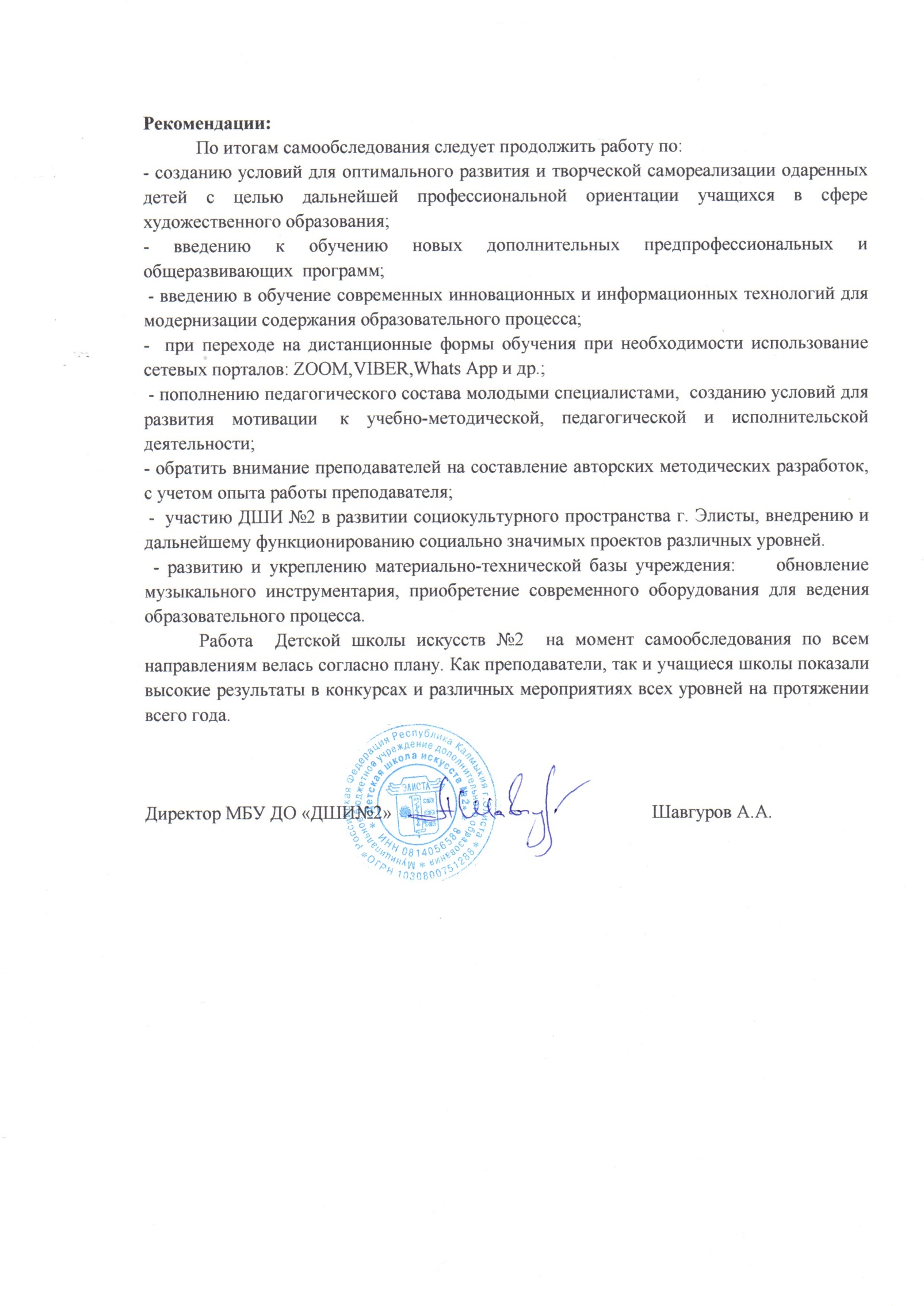 Общее собрание коллектива школыДИРЕКТОРПрофсоюзный комитет Педагогический совет ДИРЕКТОРМетодический советБухгалтерияЗам. директора по УВРЗам.директора по методической работе  Зам. директора по УВРЗам. директора по АХЧЗам. директора по АХЧПреподаватели фортепианного, оркестрового, вокального, хорового отделений,отделений русских и калмыцких нар. инструментов. (РНГ им. Преподобного Сергия Радонежского)Преподаватели  Хореографического, хорового отд., отделения ДПИ, фольклорного, театрального отделений. (МБОУ СОШ №10, 23,)Технический персоналТехнический персоналДолжность Ф.И.О.Дата рожденияОбразование, учебное заведениеСпециальность,квалификац. по дипломуСтаж руководителяПедаг.стажКатегориягод присвоенияЗваниеДиректорШавгуров Арслан Александрович06.10.1972г.ВысшееАГУКИ,1год 5 мес15ВКК,2019Народный артист РКЗав. по УВРСангаджиева Александра Антоновна23.04.1966Высшее, ЭМУ, 1985, КГУ, 2019г.Преподаватель ДМШ по муз-теоретическим дисциплинам и общему ф-но637ВКК,2020Заслуженный работник культуры РКЗав. по УВРКоляда Елена Сефтеровна16.10.1972ВысшееАГК,2001г.Музыковед1229ВКК,2020Зам. директора по метод.работеМузраева Цаган Валерьевна16.04.1987г.Высшее, КГУ, 2014, 2019г.Преподаватель по классу калмыцкой домбры и лимба3 11ВКК,2020Общее количество преподавателейВысшее образованиеСредне-специальное образованиеНеполное высшее образование4727200Высшая категорияI (первая) категорияНе имеют28613Возраст педагоговВозраст педагоговВозраст педагоговВозраст педагоговВозраст педагоговВозраст педагоговВозраст педагоговДо 2525-3535-4545-5555-6565-75Свыше 753212111270Количество обучающихся (чел.)Количество обучающихся (чел.)Количество обучающихся (чел.)на 1.01.23г.На 1.01.24г.На бюджетных местах500558На внебюджетных местах3640всего:536598Категория кол-во чел.- из многодетных семей137- опекаемые4- дети-сироты- дети-инвалиды4Итого:145Поступили в ССУЗы и ВУЗы по профилю в 2023 г.Всего выпускников 2023 г.265СпециальностьКонтингент учащихсяКонтингент учащихсяКонтингент учащихсяСпециальностьНа начало годаНа конец годаНа конец годаСпециальностьНа начало годаОбщее кол-воИз них - в академическом отпускеФортепиано56532Скрипка481Баян010Домра110Гитара24201Калмыцкая домбра56633Ёчин330Хучир000Саратовская гармонь690Лимба981Хоровое пение28520Вокально-эстрадное 25300 Декоративно-прикладных искусств16150Живопись44610Театральное 11160Музыкальный фольклор1111110Хореографическое 1061074РЭВ30280Внебюджетное 612И Т О Г О:5365986ОтделениеУровень успеваемостиУровень успеваемостиКачество знаний (в %)ОтделениеКоличество уч-ся (в %)Качество знаний (в %)Фортепианное 5310074%Оркестровое 810088%Отделение русских народных инструментов2210070%Отделение калмыцких народных инструментов8410055%Вокально-эстрадное3010086%Отделение хорового пения5210090,6%Декоративно-прикладное1510092,3%Хореографическое 10610091,3%Театральное1610093,4%Фольклорное11110094,6%Живопись6110092%Всего55810084,3Ф.И. уч-сяОтделениепреподавательУчебное заведениеШатова АнастасияКалмыцкие народные инструментыЭрдни-Горяева Г.В.БПОУ Колледж искусств им. П.О.ЧонкушоваХараева ВикторияКалмыцкие народные инструментыЦеденов Л.А.БПОУ РК Колледж искусств им. П.О.ЧонкушоваХараева ВикторияДекоративно-прикладное Манджиева Г.Л.БПОУ РК Колледж искусств им. П.О.Чонкушова№ФИОТемаДата уровень1Анпилова Е.И.«Работа с интервалами на уроках сольфеджио в младших классах»09.01.23Внутри школы2Лунева Т.Л.«Работа над этюдами как средство формирования технического аппарата пианиста»17.01.23Внутри школы3Убушаева М.В.«Методика преподавания и структура занятий классического танца на уроках хореографического отделения детской школы искусств»10.02.23Внутри школы4Цеденов Л.А.«Работа над этюдами в классе флейты»11.02.23Внутри школы5Моргунова А.Д.«Роль детских исполнительских конкурсов в музыкальном развитии учащихся»»17.02.23Внутри школы6Сангаджиева А.А.«Интонирование гамм»24.02.23Внутри школы7Лунева Т.Л.«Современность выразительных средств музыки»28.02.23Внутри школы8Музраева Ц.В.«Особенности технического обеспечения дистанционного обучения в ДМШ и ДШИ»15.04.23Внутри школы9Цеденов Л.А.«Постановка дыхания лимбиста в начальный период обучения»23.09.23Внутри школы10Манжиева Д.В.«Выдающиеся исполнители на домбре: Б.Манжуракова»10.10.2023Внутри школы11Музраева Ц.В.«Классификация приемов игры и штрихов на домбре»12.10.2023Внутри школы12Маргаева Л.М.«Красочные приемы игры на домре»20.10.2023Внутри школы13Калекина Е.И.«Методика работы над каноном в младшем хоре»20.10.2023Внутри школы14Сангаджиева А.А.«Интонирование интервалов»25.10.23Внутри школы15Монгуш А.В.«Фигура человека»17.11.2023Внутри школы16Лунева Т.Л.«Современный урок музыки: Творческие приёмы и задания»08.12.2023Внутри школы17Воронцова Н.А.«Особенности работы над дыханием в классе вокала»11.12.2023Внутри школы№ФИОТемадатауровень1Ивасенко Н.В.«Слухо-интонационная культура исполнителя-пианиста»29.01.2023Внутри школы2Цеденов Л.А.«Формирование тембрового слуха и развитие навыков оркестрового звучания»  04.02.2023Внутри школы3Калекина Е.И.«Развитие фонематического и эмоционального слуха на уроке вокала» 11.02.2023Внутри школы4Эрдни-Горяева Г.В.«Подготовка к зачету по национальному репертуару» 14.02.2023Внутри школы5Лоджиева А.В.«Способы выделения композиционного центра. Композиционные упражнения во 2 классе ДШИ»10.03.2023Внутри школы6Бакиева Д.Н.«Формирование и развитие навыков классического танца» 11.03.2023Внутри школы7Сангаджиева А.А.Открытые уроки в группе РЭВМай Внутри школы8Балтырева И.П.«Приемы и методы развития технических навыков в классе фортепиано»19.10.2023Внутри школы9Арутюнова Т.В.«Некоторые способы работы с маленькими руками в младших классах28.11.2023Внутри школы10Коляда Е.С.«Тональность Ля-мажор»3кл (8л)12.10.2023Внутри школы11Маргаева Л.М.«Развитие навыков чтения с листа»17.11.2023Внутри школы12Манджиева Г.Л.«Эскиз одного из предметов быта в традициях городской росписи»17.11.2023Внутри школы13Бакиева Д.Н.«Экзерсис в различных народностях» 4 класс20.11.2023Внутри школы14Эрдни-Горяева Г.В.«Работа над ритмом на уроке специальности»21.11.2023Внутри школы15Анпилова Е.А.«Обращения трезвучий в мажоре и миноре» 4кл(8л)27.11.2023Внутри школы16Ивасенко Н.В.«Художественно-исполнительское воспитание на начальном этапе»12.12.2023Внутри школы№ФИО Дата Название курсов Место прохождения1Маргаева Л.М.09.03.23-22.03.23«Современные методики и технологии обучения игре на струнных народных инструментах»ФГБОУ ВО «Саратовская государственная консерватория им.Л.В.Собинова»2Лунёва Т.Л.25.04.23-28.04.23«Основы методики профессионального обучения музыкально-теоретическим дисциплинам в ДШИ» БПОУ РК «Колледж искусств им.П.О.Чонкушова»3Моргунова А.Д.04.05.23-19.05.23«Актуальные методы решения практических задач в области профессиональной подготовки пианиста-концертмейстера»ФГБОУ ВО «Саратовская государственная консерватория им.Л.В.Собинова»4Анпилова Е.А.04.12.23-24.12.23«Теория музыки. Современные педагогические технологии в процессе обучения музыкально-теоретическим дисциплинам в ДШИ»ООО«Региональный центр повышения квалификации», г.Рязань5Бакиева Д.Н.26.09.23- 06.10.23«Народно-сценический танец и методика его преподавания»ФГБОУ ВО «Краснодарский государственный институт искусств»в рамках Нац.проекта «Культура»КонкурсыКол-воГран приЛауреат1 степениЛауреат2 степениЛауреат3 степениДипломантИТОГО:Международный18250584645202Всероссийский142392815488Межрегиональный1-1---1Республиканский111171472665Муниципальный21-45515ИТОГО:4661071047381371№мероприятиемероприятиемероприятиедатаучастникиуровень1Творческая встреча с Наэрсу ( Внутренняя Монголия)Творческая встреча с Наэрсу ( Внутренняя Монголия)Творческая встреча с Наэрсу ( Внутренняя Монголия)09.01.23Отд «Калмыцкий фольклор»Внутренний2Творческая встреча с Дмитрием ШараевымТворческая встреча с Дмитрием ШараевымТворческая встреча с Дмитрием Шараевым28.01.23Отд «КНИ», «Калмыцкий фольклор»Внутренний3Концерт учащихся 1 года обучения «Посвящение в Юные музыканты».Концерт учащихся 1 года обучения «Посвящение в Юные музыканты».Концерт учащихся 1 года обучения «Посвящение в Юные музыканты».03.02.23Отд. «Фортепиано»Внутренний4Творческая встреча с Мингияном ХаниновымТворческая встреча с Мингияном ХаниновымТворческая встреча с Мингияном Ханиновым17.02.23Отд «Калмыцкие народные инструменты»Внутренний5Творческая встреча с Владимиром КаруевымТворческая встреча с Владимиром КаруевымТворческая встреча с Владимиром Каруевым17.02.23Отд «Калмыцкий фольклор»Внутренний6Праздник к Цаган Сар Праздник к Цаган Сар Праздник к Цаган Сар 20.02.23Отд «Калмыцкий фольклор»Внутренний7Концерт, посвященный празднику Цаган Сар и Масленице Концерт, посвященный празднику Цаган Сар и Масленице Концерт, посвященный празднику Цаган Сар и Масленице 21.02.23Отд «Хореография»Городской8Концерт к 23 февраля в СОШ №23Концерт к 23 февраля в СОШ №23Концерт к 23 февраля в СОШ №2322.02.23Филиал 23 шкВнутренний9Концерт, посвященный Дню защитника ОтечестваКонцерт, посвященный Дню защитника ОтечестваКонцерт, посвященный Дню защитника Отечества22.02.23Отд. «Эстрадный вокал»Городской10Праздничный концерт Цаган Сар в Реабилитационном центре для детей и подростков с ограниченными возможностямиПраздничный концерт Цаган Сар в Реабилитационном центре для детей и подростков с ограниченными возможностямиПраздничный концерт Цаган Сар в Реабилитационном центре для детей и подростков с ограниченными возможностями03.03.23Отд.»Эстрадный вокал», «Народное отделение», отд. «Калмыцкие народные инструменты», «Фольклор»Городской11Посвящение в юные музыканты Посвящение в юные музыканты Посвящение в юные музыканты 01.03.23отд. «Фортепиано»Внутренний12Концерт к 8 мартаКонцерт к 8 мартаКонцерт к 8 марта04.03.23Группа РЭВВнутренний13Концерт «8марта» в СОШ 23Концерт «8марта» в СОШ 23Концерт «8марта» в СОШ 2306.03.23Филиал 23 шк.Внутренний14Конкурс «Сильная, смелая, умелая»Конкурс «Сильная, смелая, умелая»Конкурс «Сильная, смелая, умелая»07.03.23Класс «Эстрадный вокал»Городской15Концерт к 8 марта.Концерт к 8 марта.Концерт к 8 марта.10.03.23Отд «Фортепиано», класс «Эстрадный вокал»Внутренний16Концерт к празднику Цаган Сар  и посвящение в юные музыкантыКонцерт к празднику Цаган Сар  и посвящение в юные музыкантыКонцерт к празднику Цаган Сар  и посвящение в юные музыканты11.03.23отд. «Калмыцкие народные инструменты»Внутренний17Фестиваль тюльпановФестиваль тюльпановФестиваль тюльпанов8,9,29 апреля отд. «Калмыцкие народные инструменты»Республ.18Пленэр Фестиваль тюльпановПленэр Фестиваль тюльпановПленэр Фестиваль тюльпанов1,9 апреляКласс «Живопись»Республ.19Весенний концерт.Весенний концерт.Весенний концерт.13.04.23Отд «Фортепиано»лауреаты Межрегиональных и городских конкурсовГородской20«Пасхальный благовест»«Пасхальный благовест»«Пасхальный благовест»23.0423Уч-ся школыВнутренний21Церемония награждения победителей и призеров муниципального этапа «Педагог года», Зал заседаний ПравительстваЦеремония награждения победителей и призеров муниципального этапа «Педагог года», Зал заседаний ПравительстваЦеремония награждения победителей и призеров муниципального этапа «Педагог года», Зал заседаний Правительства28.04.23отд. «Калмыцкие народные инструменты»Республ.22Международный урок мужества, Национальная библиотека им.А.Амур-Санана» Аркадий Гайдар «Тимур и его команда»Международный урок мужества, Национальная библиотека им.А.Амур-Санана» Аркадий Гайдар «Тимур и его команда»Международный урок мужества, Национальная библиотека им.А.Амур-Санана» Аркадий Гайдар «Тимур и его команда»04.05.23Класс «Театральное искусство»Республ.23Открытие  Выставки детской графики Донбасса «ГеоГрафика фантазий» Художественного музея «Арт-Донбасс» г. Донецка Открытие  Выставки детской графики Донбасса «ГеоГрафика фантазий» Художественного музея «Арт-Донбасс» г. Донецка Открытие  Выставки детской графики Донбасса «ГеоГрафика фантазий» Художественного музея «Арт-Донбасс» г. Донецка 11.05.23отд. «Калмыцкие народные инструменты»Республ.24Сводный оркестр «1000 музыкантов»Сводный оркестр «1000 музыкантов»Сводный оркестр «1000 музыкантов»21.05.23отд. «Калмыцкие народные инструменты»сводный хор школыРеспубл.25Участие в открытии Недели детской книги – 2023 (Национальная библиотека А.М.Амур-Санана)Участие в открытии Недели детской книги – 2023 (Национальная библиотека А.М.Амур-Санана)Участие в открытии Недели детской книги – 2023 (Национальная библиотека А.М.Амур-Санана)23.05.23Класс «Театральное искусство»Республ.26Последний звонок в СОШ 23Последний звонок в СОШ 23Последний звонок в СОШ 2323.05.23Филиал 23 шкВнутренний27Отчетный концерт школыОтчетный концерт школыОтчетный концерт школы24.05.23Уч-ся школыВнутренний28Отчетный концерт группы РЭВОтчетный концерт группы РЭВОтчетный концерт группы РЭВ26.05.23Группа РЭВВнутренний29Концерт класса преподавателя Маргаевой Л.М.Концерт класса преподавателя Маргаевой Л.М.Концерт класса преподавателя Маргаевой Л.М.27.05.23Отд «Народные инструменты»Внутренний30Акция «Добрые дела»Акция «Добрые дела»Акция «Добрые дела»01.06.23Лауреаты Республиканского конкурса «Хаврин дун»Республ.31Концерт, посвященный  Дню защиты детей, КЦ «Родина»Концерт, посвященный  Дню защиты детей, КЦ «Родина»Концерт, посвященный  Дню защиты детей, КЦ «Родина»01.06.23Класс «Эстрадный вокал», отд «Хореография»Городской32«Социальная ярмарка» , 7 микр, Парк Победы, «Социальная ярмарка» , 7 микр, Парк Победы, «Социальная ярмарка» , 7 микр, Парк Победы, 10.06.23Класс «Хорегорафия»Республл.33«Социальная среда», КЦ «Родина»«Социальная среда», КЦ «Родина»«Социальная среда», КЦ «Родина»14.06.23Класс «Эстрадный вокал»Городской34Выпускной вечер СОШ 23Выпускной вечер СОШ 23Выпускной вечер СОШ 2326.06.23Класс «Эстрадный вокал», отд.«Хореография»Внутренний3535Выставка работ победителей конкурса в рамках II Международного детского культурного форума в Новой Третьяковке10-12 .08. 202310-12 .08. 2023Гаряева Сувсана Российский3636Праздничный концерт к Дню Российского флага22.08.2322.08.23Ансамбль «Тенгрин би»Республиканский3737Ярмарка внешкольного образования, приуроченная ко Дню знаний.01.09.2301.09.23Зам.директора по УВР Коляда Е.С., преп.Манджиева Г.Л.Городской3838Торжественная линейка ко Дню знаний в МБОУ СОШ № 23 и № 1001.09.2301.09.23Уч-ся отд «Хореография»Внутренний3939Акция «Мы рисуем мир», посвященная Дню солидарности в борьбе с терроризмом. Театр «Джангар»03.09.2303.09.23Уч-ся отделений «Живопись», «Эстрадный вокал»Городской4040Видеопоздравление к Дню города14.09.2314.09.231-2 кл., отделение Искусство театраГородской4141Концерт детских творческих коллективов учреждений культуры города Элисты «Мини Элстм - мини байр».16.09.2316.09.23Анс-ль «Тенгрин би», анс-ль «Байр», уч-ся отделения «Эстрадный вокал»42 уч.Городской4242Гала-концерт Международного конкурса «КТК – талантливым детям 2023»22.09.2322.09.23Уч-ся отд. «Эстрадный вокал»Республиканский4343Концерт в Музее им.Пальмова 24.09.2324.09.23Уч-ся отд.»  «Калмыцкие народные инструменты»Республиканский4444Концерт к Дню учителя РНГ05.10.2305.10.23Уч-ся отд.«Калмыцкие народные инструменты»Внутренний4545Концерт к Дню учителя в МБОУ СОШ № 2305.10.2305.10.23Отделение «Хореография», «Калмыцкий фольклор»Внутренний4646Юбилейный концерт СОШ №810.10.2310.10.23Анс.»Тенгрин би» и уч-ся отд «КНИ»Внутренний4747Посвящение в первоклассники в МБОУ СОШ № 825.10.2325.10.231 класс отделения «Хореография»Внутренний4848Торжественный концерт к 105-летию Ленинского Комсомола, Зал заседаний Правительства РК27.10.2327.10.23Ивенко ТимофейРеспубликанский4949Участие в концерте ко Дню единства  в парке Победы03.11.2303.11.23Анс.»Тенгрин би»Городской5050Участие в мероприятии «Бал старшеклассников, посвященный А.С.Пушкину» в ДДТ21.11.2321.11.23Отд «Театральное искусство»Городской5151Участие в концерте ко Дню матери в МБОУ СОШ № 2324.11.2324.11.23Отделение «Хореография», «Калмыцкий фольклор»Внутренний5252Участие в концерте ко Дню матери в МБОУ СОШ № 2325.11.2325.11.23Отделение «Хореография», «Эстрадный вокал»Городской5353Открытие олимпиады по английскому языку в МБОУ СОШ № 2330.11.2330.11.23Отделение «Калмыцкий фольклор»Внутренний5454Международная выставка-форум «Россия», г.Москва06.11-12.1127.11-10.1206.11-12.1127.11-10.12Преподаватели отделений «Калмыцкие народные инструменты», «Живопись», «Калмыцкий фольклор»Международный5555Посвящение в юные музыканты02.12.2302.12.23Отд.»Фортепиано», «Эстрадный вокал»Внутренний5656Участие в концерте к празднику Зул в МБОУ СОШ № 2306.12.2306.12.23Отделение «Хореография», «Калмыцкий фольклор»Внутренний5757Концерт к празднику Зул в  КУ РК «Реабилитационный центр для детей и подростков с ограниченными возможностями»08.12.2308.12.23Отд «Эстрадный вокал», «Калмыцкие народные инструменты»Муниципальный5858Концерт преподавателей и учащихся «Зулын йорял»09.12.2309.12.23Все отделенияВнутренний5959Посвящение в юные музыканты15.12.2315.12.23Отделение «Хоровое пение», «Народные инструменты» Внутренний6060Посвящение в юные музыканты16.12.2316.12.23Отделение «Калмыцкие народные инструменты» Внутренний6161Концерт на родительском собрании 1 национального класса в МБОУ СОШ № 2322.12.2322.12.23Отделение «Хореография», «Калмыцкий фольклор»Внутренний6262Новогодний утренник в ДДТ – показ сказки «Волшебник изумрудного города»23.12.2323.12.23Отделение «Театральное искусство»Городской№Наименование инструментаКоличество1.Концертный рояль12.Кабинетный рояль23.Пианино304.Скрипка75.Домбра бас 36.Домбра257.Комплект русских народных инструментов18.Шанз39.Ечин410.Цифровое фортепиано511.Тульская гармонь212Гармонь саратовская213Баян414.Хучир115.Лимба216.Акустическая система117.Балалайка118.Домра119.Гитара320.Гусли121.Перкуссия1